Vypočítaj: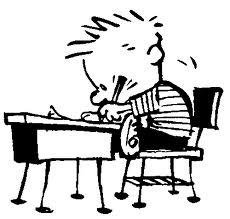 25		29		13		17		38		22		5636		52		29		77		58		49		34 75		42		46		83		49		63		68-19	         -19	         -27	         -18	         -35	         -29	         -54 75		16		58		87		99		26		38-31	         -12	         -24	         -34	         -49	         -14	         -21 32		65		84		55		94		41		64-18	         -59	         -45	         -27	         -46	         -29	         -19Vypočítaj:3. Vyrieš slovnú úlohu.	Na poličke je 93 kníh. Osem z nich je pre tretiakov, ostatné sú	druhácke. Koľko kníh je pre druhákov?                 ____________________________    výpočet                 ____________________________                  _____________________________________________________________________    odpoveď                  _____________________________________________________________________4.Vypočítaj:5.Napíš násobky čísla 3 do 30.6.Napíš násobky čísla 2 do 20.______________________________________________________________________7.Vypočítaj:2 . 3 =			14 : 2 =		1 . 6 =			20 : 2 =8 . 2 =			27 : 3 =		7 . 3 =			24 : 3 = 6 . 3 = 			15 : 3 =		9 . 2 = 			16 : 2 =6 . 2 =			12 : 2 = 		3 . 3 =			6 : 3 = 8.Vypočítaj násobilkové kruhy: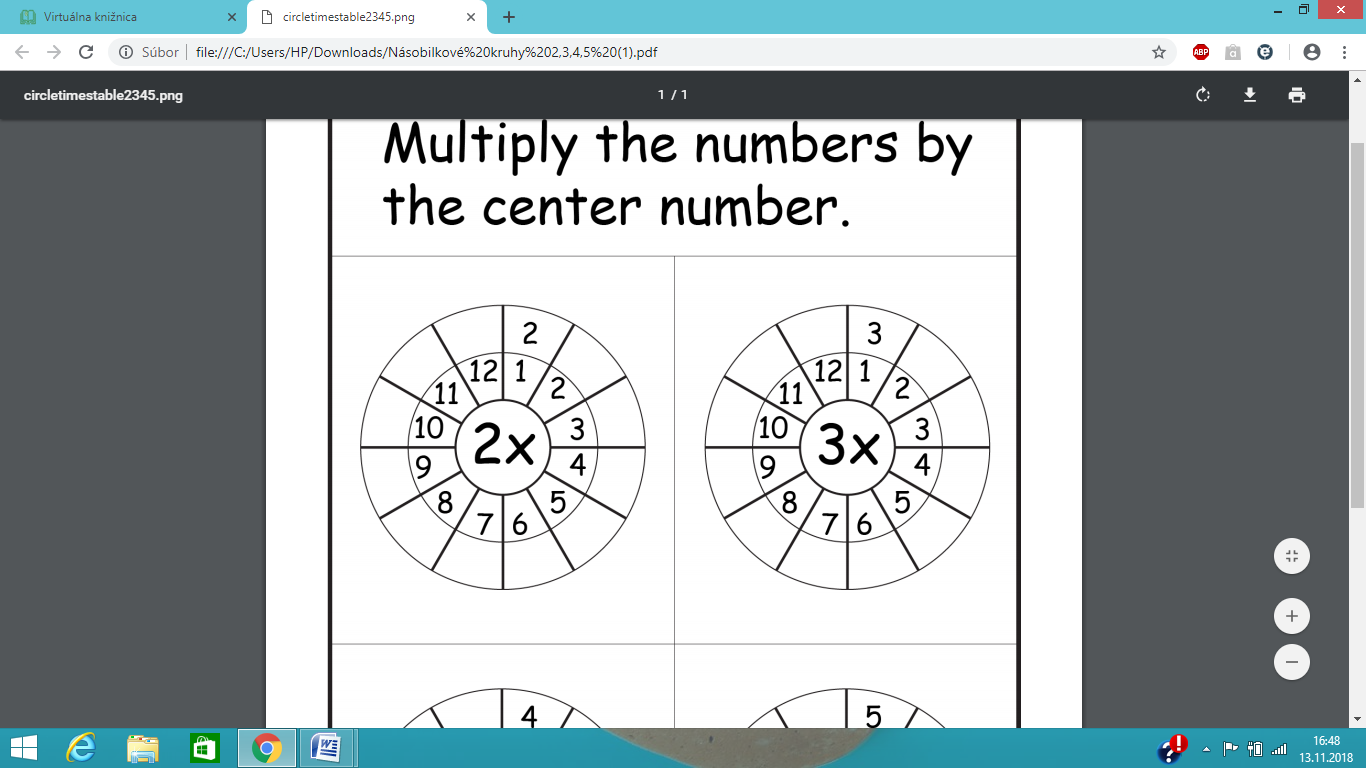 9.Vypočítaj:43 + 23 =   58 – 27 =  70 + 18 = 47 – 35 =52 + 21 =84 – 22 = 21 + 70 = 88 – 22 =33 + 55 =33 – 11 = 15 + 32 = 77 – 53=46 + 33 =48 – 24 = 23 + 64 = 64 – 20 =54 + 12 =69 – 57 = 36 + 41 = 57 – 26 =58 + 31 =78 – 22 = 70 + 13 = 69 – 58 =36 + 32 =97 – 61= 65 + 21 = 98 – 61 =43 + 23 =   58 – 27 =  70 + 18 = 47 – 35 =52 + 21 =84 – 22 = 21 + 70 = 88 – 22 =33 + 55 =33 – 11 = 15 + 32 = 77 – 53=46 + 33 =48 – 24 = 23 + 64 = 64 – 20 =54 + 12 =69 – 57 = 36 + 41 = 57 – 26 =58 + 31 =78 – 22 = 70 + 13 = 69 – 58 =36 + 32 =97 – 61= 65 + 21 = 98 – 61 =43 + 23 =   58 – 27 =  70 + 18 = 47 – 35 =52 + 21 =84 – 22 = 21 + 70 = 88 – 22 =33 + 55 =33 – 11 = 15 + 32 = 77 – 53=46 + 33 =48 – 24 = 23 + 64 = 64 – 20 =54 + 12 =69 – 57 = 36 + 41 = 57 – 26 =58 + 31 =78 – 22 = 70 + 13 = 69 – 58 =36 + 32 =97 – 61= 65 + 21 = 98 – 61 =43 + 23 =   58 – 27 =  70 + 18 = 47 – 35 =52 + 21 =84 – 22 = 21 + 70 = 88 – 22 =33 + 55 =33 – 11 = 15 + 32 = 77 – 53=46 + 33 =48 – 24 = 23 + 64 = 64 – 20 =54 + 12 =69 – 57 = 36 + 41 = 57 – 26 =58 + 31 =78 – 22 = 70 + 13 = 69 – 58 =36 + 32 =97 – 61= 65 + 21 = 98 – 61 =+ 75416874331652278 – 73  .  2  =8  .  3  =45  +  2  =1  .  4  =2  .  7  =68  –  8  =2  .  0  =9  .  3  =5  +  75  =6  .  2  =0  .  5  =90  –  9  =5  .  3  =6  .  4  =46  +  7  =4  .  4  =3  .  9  =92  –  7  =9  .  1  =4  .  4  =34  +  10  =3  .  6  =2  .  2  =56  –  10  =5  .  4  =9  .  3  =8  +  77  =2  .  8  =2  .  6  =27  +  40  =7  .  3  =4  .  2  =52  –  40  =5 .  2   =9  .  2  =63  +  7  =10  . 2  =3  .  1  =57  –  50  =3  .  2  =8  .  3  =45  +  2  =1  .  4  =2  .  7  =68  –  8  =2  .  0  =9  .  3  =5  +  75  =6  .  2  =0  .  5  =90  –  9  =5  .  3  =6  .  4  =46  +  7  =4  .  4  =3  .  9  =92  –  7  =9  .  1  =4  .  4  =34  +  10  =3  .  6  =2  .  2  =56  –  10  =5  .  4  =9  .  3  =8  +  77  =2  .  8  =2  .  6  =27  +  40  =7  .  3  =4  .  2  =52  –  40  =5 .  2   =9  .  2  =63  +  7  =10  . 2  =3  .  1  =57  –  50  =